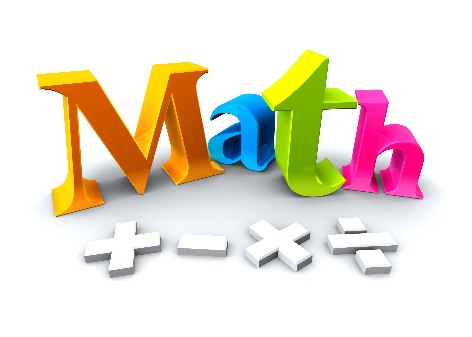 Dopunski rad – matematika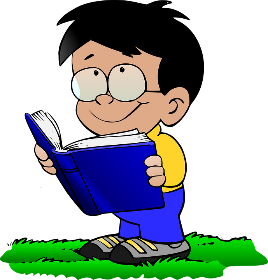 Dopunski rad – kemijaPonedjeljakUtorakSrijedaČetvrtakPetak19.6.8:00 – 10:0020.6.8:00 – 10:0021.6.8:00 – 10:0022.6.Neradni dan23.68:00 – 10:0026.6.8:00 – 10:00PonedjeljakUtorakSrijedaČetvrtakPetak19.6.10:15 – 12:0020.6.10:15 – 12:0021.6.10:15 – 12:0022.6.Neradni dan23.610:15 – 12:0026.6.10:15 – 12:00